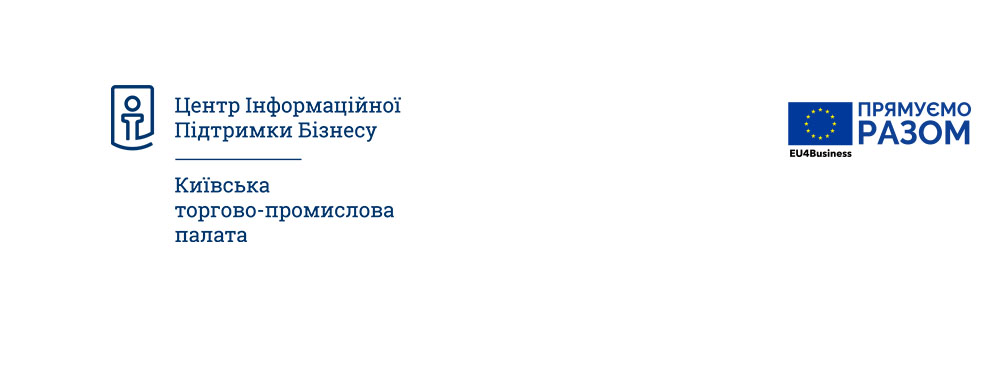 Керівнику підприємства.№ 1718-3/347«02» 09. 2019 р.                                                                  Шановні керівники! 	Центр інформаційної підтримки бізнесу м. Київ, оснований на базі Київської торгово-промислової палати, запрошує власників, керівників, фахівців малого та середнього бізнесу (МСБ) на конференцію «Експорт товарів та послуг: Особливості пошуку контрагентів в ході переорієнтації експортних потоків України з СНД до Європи, Африки, Азії та Америки». Захід буде проходити за підтримки ЄБРР у рамках ініціативи EU4Business Європейського Союзу.  Завдання конференції: сприяти формуванню ефективного діалогового майданчика для обговорення актуальних питань розвитку експорту товарів та послуг в МСБ, перспективних напрямків співпраці з контрагентами, високотехнологічними закордонними компаніями, встановлення ділових контактів, вироблення стратегій співпраці, обмін досвідом по залученню контрагентів в ході переорієнтації експортних потоків України з СНД до Європи, Африки, Азії та Америки, розглянути інноваційні чинники в зовнішньоекономічній діяльності.Європейський банк реконструкції та розвитку (ЄБРР), акціонерами якого є 64 країни та дві міжнародні організації, підтримує розвиток ринкової економіки і демократії.В рамках ініціативи EU4Business ЄБРР допомагає малим і середнім підприємствам залучати висококваліфікованих місцевих консультантів та міжнародних експертів-практиків, здатних якісно трансформувати їх бізнес, та надає гранти для часткової компенсації оплати їх консалтингових послуг.Конференція відбудеться 26 вересня 2019 р. з 10-00 до 18-00 в актовому залі (1-й поверх) Черкаського інституту ДВНЗ «Університет банківської справи», м. Черкаси, вул. В. Чорновола, 164.Участь у заході безкоштовна. Попередня реєстрація обов’язкова до 25.09.2019 по формі онлайн-реєстрації: https://form.jotformeu.com/91991259367371 Додаткова інформація за тел.: м. Черкаси, Черкаська торгово-промислова палата, тел.: (0472) 54-17-23; e-mail: zed@cci.neocm.com; м. Київ, Київська ТПП, тел.: (044) 482-04-40, e-mail: volkova@kcci.org.ua;на сайті Київської ТПП: http://kiev-chamber.org.ua/ ,а також сайт ЦІПБ: http://www.bisc.org.ua/centers/kyivМи у Facebook:  https://www.facebook.com/BSCinKyiv/Програма заходу додається.     З повагою,Президент                                                                                              М.В. Засульський